Anexa nr. 1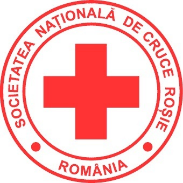 la Regulamentul privind protectia persoanelor fizice in ceea ce priveste prelucrarea datelor cu                                                                                                 caracter personal si libera circulatie a acestor date                                                                                   in cadrul Societatii Nationale de Cruce Rosie din Romania - Filiala de CRuce Roșie sector 5 București (SNCCR- sector 5 București)ACORDprivind prelucrarea datelor cu caracter personal ale cursanțilorSubsemnatul/a……………………………………..………………., identificat/ă cuCI/CB cu nr………., seria………, CNP………………….. prin acest acord îmi exprim în mod expres consimțământul ca Societatea Națională de Cruce Roșie din România  prin Filiala de Cruce Roșie sector 5 București -  să prelucreze datele mele cu caracter personal, care sunt oferite de către mine, precum și să colecteze și să prelucreze datele mele în cadrul cursurilor/activităților inițiate de către Filială.Confirm că am fost informat cu prevederile “Regulamentului privind protectia persoanelor fizice în ceea ce privește prelucrarea datelor cu caracter personal si libera circulație a acestor date în cadrul Filialei de Cruce Roșie sector 5 București și că mi -au fost aduse la cunoștință  drepturile mele prevăzute în conținutul  Legii nr.133 din 8 iulie 2011 privind protecția datelor cu caracter personal si responsabilitățile mele privind prelucrarea datelor cu caracter personal.Prezentul accord a fost întocmit în două exemplare, căte unul pentru fiecare parte.Nume, prenumeSemnăturaNume, prenumeDataNume, prenumeSemnaturaNume, prenumeDataAm primit un exemplar Semnatura